中国循环经济协会危废专委会会员登记表单位名称通讯地址申请报告中国循环经济协会：    我单位自愿加入中国循环经济协会。我们将严格遵守协会章程，认真履行会员义务，按时交纳会费，积极参加协会组织的各项活动，共同推动我国循环经济发展，共同建设生态文明和美丽中国。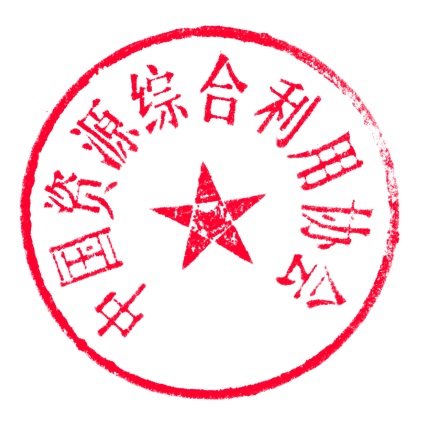                             申请单位（公章）                             年    月    日   中国循环经济协会：    我单位自愿加入中国循环经济协会。我们将严格遵守协会章程，认真履行会员义务，按时交纳会费，积极参加协会组织的各项活动，共同推动我国循环经济发展，共同建设生态文明和美丽中国。                            申请单位（公章）                             年    月    日   中国循环经济协会：    我单位自愿加入中国循环经济协会。我们将严格遵守协会章程，认真履行会员义务，按时交纳会费，积极参加协会组织的各项活动，共同推动我国循环经济发展，共同建设生态文明和美丽中国。                            申请单位（公章）                             年    月    日   中国循环经济协会：    我单位自愿加入中国循环经济协会。我们将严格遵守协会章程，认真履行会员义务，按时交纳会费，积极参加协会组织的各项活动，共同推动我国循环经济发展，共同建设生态文明和美丽中国。                            申请单位（公章）                             年    月    日   中国循环经济协会：    我单位自愿加入中国循环经济协会。我们将严格遵守协会章程，认真履行会员义务，按时交纳会费，积极参加协会组织的各项活动，共同推动我国循环经济发展，共同建设生态文明和美丽中国。                            申请单位（公章）                             年    月    日   中国循环经济协会：    我单位自愿加入中国循环经济协会。我们将严格遵守协会章程，认真履行会员义务，按时交纳会费，积极参加协会组织的各项活动，共同推动我国循环经济发展，共同建设生态文明和美丽中国。                            申请单位（公章）                             年    月    日   中国循环经济协会：    我单位自愿加入中国循环经济协会。我们将严格遵守协会章程，认真履行会员义务，按时交纳会费，积极参加协会组织的各项活动，共同推动我国循环经济发展，共同建设生态文明和美丽中国。                            申请单位（公章）                             年    月    日   中国循环经济协会：    我单位自愿加入中国循环经济协会。我们将严格遵守协会章程，认真履行会员义务，按时交纳会费，积极参加协会组织的各项活动，共同推动我国循环经济发展，共同建设生态文明和美丽中国。                            申请单位（公章）                             年    月    日   单位网址邮政编码传真姓名姓名职务办公电话手机手机微信号E-mail单位领导部门领导业务联系人请认真填写以上信息，会员有效期内，若信息发生变更，请及时与我们联系，及时备案，以便我们更好地为您提供会员服务。请认真填写以上信息，会员有效期内，若信息发生变更，请及时与我们联系，及时备案，以便我们更好地为您提供会员服务。请认真填写以上信息，会员有效期内，若信息发生变更，请及时与我们联系，及时备案，以便我们更好地为您提供会员服务。请认真填写以上信息，会员有效期内，若信息发生变更，请及时与我们联系，及时备案，以便我们更好地为您提供会员服务。请认真填写以上信息，会员有效期内，若信息发生变更，请及时与我们联系，及时备案，以便我们更好地为您提供会员服务。请认真填写以上信息，会员有效期内，若信息发生变更，请及时与我们联系，及时备案，以便我们更好地为您提供会员服务。请认真填写以上信息，会员有效期内，若信息发生变更，请及时与我们联系，及时备案，以便我们更好地为您提供会员服务。请认真填写以上信息，会员有效期内，若信息发生变更，请及时与我们联系，及时备案，以便我们更好地为您提供会员服务。请认真填写以上信息，会员有效期内，若信息发生变更，请及时与我们联系，及时备案，以便我们更好地为您提供会员服务。付款方式付款方式会    费： 4000元人民币收款单位：中国循环经济协会开户行：建设银行北京展览路支行账号：1100  1117  6000  5900  0030联 系 人：会员服务部---蔡晶电话：010-88332232传真：010-88334622、88334635注：汇款后请将汇款底联传真至协会，或电话告知。会    费： 4000元人民币收款单位：中国循环经济协会开户行：建设银行北京展览路支行账号：1100  1117  6000  5900  0030联 系 人：会员服务部---蔡晶电话：010-88332232传真：010-88334622、88334635注：汇款后请将汇款底联传真至协会，或电话告知。会    费： 4000元人民币收款单位：中国循环经济协会开户行：建设银行北京展览路支行账号：1100  1117  6000  5900  0030联 系 人：会员服务部---蔡晶电话：010-88332232传真：010-88334622、88334635注：汇款后请将汇款底联传真至协会，或电话告知。会    费： 4000元人民币收款单位：中国循环经济协会开户行：建设银行北京展览路支行账号：1100  1117  6000  5900  0030联 系 人：会员服务部---蔡晶电话：010-88332232传真：010-88334622、88334635注：汇款后请将汇款底联传真至协会，或电话告知。会    费： 4000元人民币收款单位：中国循环经济协会开户行：建设银行北京展览路支行账号：1100  1117  6000  5900  0030联 系 人：会员服务部---蔡晶电话：010-88332232传真：010-88334622、88334635注：汇款后请将汇款底联传真至协会，或电话告知。会    费： 4000元人民币收款单位：中国循环经济协会开户行：建设银行北京展览路支行账号：1100  1117  6000  5900  0030联 系 人：会员服务部---蔡晶电话：010-88332232传真：010-88334622、88334635注：汇款后请将汇款底联传真至协会，或电话告知。会    费： 4000元人民币收款单位：中国循环经济协会开户行：建设银行北京展览路支行账号：1100  1117  6000  5900  0030联 系 人：会员服务部---蔡晶电话：010-88332232传真：010-88334622、88334635注：汇款后请将汇款底联传真至协会，或电话告知。